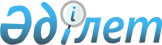 "Солтүстік Қазақстан облысы Тимирязев ауданының аудандық маңызы бар жалпы пайдаланудағы автомобиль жолдарының тізбесін бекіту туралы" Солтүстік Қазақстан облысы Тимирязев ауданы әкімдігінің 2016 жылғы 5 шілдедегі № 157 қаулысына өзгеріс енгізу туралыСолтүстік Қазақстан облысы Тимирязев ауданы әкімдігінің 2023 жылғы 9 қаңтардағы № 2 қаулысы. Солтүстік Қазақстан облысының Әділет департаментінде 2023 жылғы 11 қаңтарда № 7432 болып тіркелді
      Солтүстік Қазақстан облысы Тимирязев ауданы әкімдігі ҚАУЛЫ ЕТЕДІ:
      1. Солтүстік Қазақстан облысы Тимирязев ауданы әкімдігінің "Солтүстік Қазақстан облысы Тимирязев ауданының аудандық маңызы бар жалпы пайдаланудағы автомобиль жолдарының тізбесін бекіту туралы" 2016 жылғы 5 шілдедегі № 157 қаулысына (Нормативтік құқықтық актілерді мемлекеттік тіркеу тізілімінде № 3853 тіркелген) келесі өзгеріс енгізілсін:
      көрсетілген қаулының қосымшасы осы қаулының қосымшасына сәйкес жаңа редакция жазылсын.
      2. Осы қаулының орындалуын бақылау Солтүстік Қазақстан облысы Тимирязев ауданы әкімінің жетекшілік ететін орынбасарына жүктелсін.
      3. Осы қаулы оның алғашқы ресми жарияланған күнінен кейін күнтізбелік он күн өткен соң қолданысқа енгізіледі.
       "КЕЛІСІЛДІ"
      "Солтүстік Қазақстан облысы
      әкімдігінің жолаушылар көлігі және
      автомобиль жолдары басқармасы"
      коммуналдық мемлекеттік мекемесі Солтүстік Қазақстан облысы Тимирязев ауданының аудандық маңызы бар жалпы пайдаланудағы автомобиль жолдарының тізбесі
					© 2012. Қазақстан Республикасы Әділет министрлігінің «Қазақстан Республикасының Заңнама және құқықтық ақпарат институты» ШЖҚ РМК
				
      Аудан әкімі

Е. Жаров
Тимирязев ауданы әкімдігінің2023 жылғы 9 қаңтардағы№ 2 қаулысынақосымшаСолтүстік Қазақстан облысы Тимирязев ауданы әкімдігінің2016 жылғы 5 шілдедегі№ 157 қаулысына қосымша
№
Автомобиль жолдарының индексі
Автомобиль жолдарының атауы
Жалпы ұзақтығы, шақырым
1
КТТМ-315
Дмитриевка ауылына кірер жол
1
2
КТТМ-316
Степное ауылына кірер жол
1
3
КТТМ-317
Дружба ауылына кірер жол
7
4
КТТМ-318
Ақжан ауылына кірер жол
1
5
КТТМ-319
Сулы элеваторына кірер жол
3
6
КТТМ-320
Москворецкий ауылына кірер жол
5
7
КТТМ-321
Ленинский ауылына кірер жол
18
8
КТТМ-322
Дзержинский ауылына кірер жол
7
9
КТТМ-323
Белоградовка нан қабылдау пунктіне кірер жол
2
10
КТТМ-324
Октябрьский-Ишимский-Ақсуат
24
11
КТТМ-325
Хмельницкий ауылына кірер жол
10
12
КТТМ-326
Целинный ауылына кірер жол
3
13
КТТМ-327
Сулы элеваторына кірер жол
1
14
КТТМ-328
Комсомольский ауылына кірер жол
2
15
КТТМ-329
Дмитриевка-Жарқын
20
16
КТТМ-330
Степное-Ракитное
4
17
КТТМ-331
Докучаев-Северный
12
18
КТТМ-332
Рассвет ауылына кірер жол
2
19
КТТМ-333
Приозерный ауылына кірер жол
2
20
КТТМ-334
Тимирязев-Целинный
54
21
КТТМ-335
Тимирязев-Докучаев
25
22
КТТМ-336
Дмитриевка-Дружба
8
Барлығы
Барлығы
Барлығы
212